REQUERIMENTO N° __/2019Assunto: Solicita informações à Prefeitura Municipal sobre o Programa Requalifica, conforme especifica;Senhor Presidente,CONSIDERANDO que neste ano de 2019 foi implantado pela Secretaria de Ação Social, Trabalho e Renda o Programa Requalifica;CONSIDERANDO a necessidade de requalificar a mão de obra dos munícipes que estão em busca de uma recolocação no mercado de trabalho e concomitantemente a oportunidade de ofertar aos participantes do programa remuneração muitas vezes essencial para o sustento familiar;CONSIDERANDO a necessidade de limpeza e manutenção das vias públicas para o bem-estar de todos os munícipes e também para todos os turistas que visitam nossa cidade, ressaltando que recentemente a cidade recebeu o título de Município de Interesse Turístico - MIT;Diante de todo o exposto, REQUEIRO, na forma regimental, e após a aprovação do Nobre e Douto Plenário, que seja oficiado ao Senhor Prefeito Municipal, para que preste as seguintes informações:Quantas pessoas trabalham no projeto?Existe interesse em aumentar este projeto?Quais os cursos de formação são oferecidos aos trabalhadores?SALA DAS SESSÕES, 30 de maio de 2019___________________________________EDVALDO HUNGAROVereador - PDT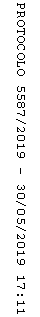 